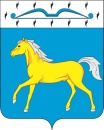 АДМИНИСТРАЦИЯ  ПРИХОЛМСКОГО  СЕЛЬСОВЕТАМИНУСИНСКОГО  РАЙОНАКРАСНОЯРСКОГО  КРАЯРОССИЙСКАЯ ФЕДЕРАЦИЯП О С Т А Н О В Л Е Н И Е27.12.2021                                   п. Прихолмье                                №  80-пО внесении изменений в постановление № 61-п от 14.11.2019 г. «Об официальном сайте администрации  Прихолмского сельсовета Минусинского  района Красноярского края»В соответствии со статьей 28 Федерального закона от 06.10.2003 № 131-ФЗ «Об общих принципах организации местного самоуправления в Российской Федерации» (в редакции Федерального закона от 01.07.2021 № 289-ФЗ), руководствуясь ст. 20 Устава Прихолмского сельсовета, ПОСТАНОВЛЯЮ:        1. Внести следующие изменения в Положение об официальном сайте администрации Прихолмского сельсовета (Приложение № 1), утвержденное постановление № 61-п от 14.11.2019 г. «Об официальном сайте администрации  Прихолмского сельсовета Минусинского  района Красноярского края», (далее – Положение):         1.1. Раздел 4 Положения дополнить пунктом 4.10 следующего содержания:         «4.10. Программное обеспечение  и технологические средства обеспечения пользования официальным сайтом администрации Прихолмского сельсовета, а также форматы размещенной на нем информации должны обеспечивать возможность представления жителями Прихолмского сельсовета своих замечаний и предложений по вынесенному на обсуждение проекту муниципального правового акта, в том числе посредством официального сайта.».          2. Контроль за исполнением настоящего постановления возложить на заместителя главы сельсовета Иванову С.А.          3. Настоящее постановление вступает в силу после его официального опубликования в официальном печатном издании «Прихолмские вести».Глава Прихолмского сельсовета                                                    А.В. Смирнов